S1 Figure. Pseudo R2 plots of 6 PSs in predicting self-harm.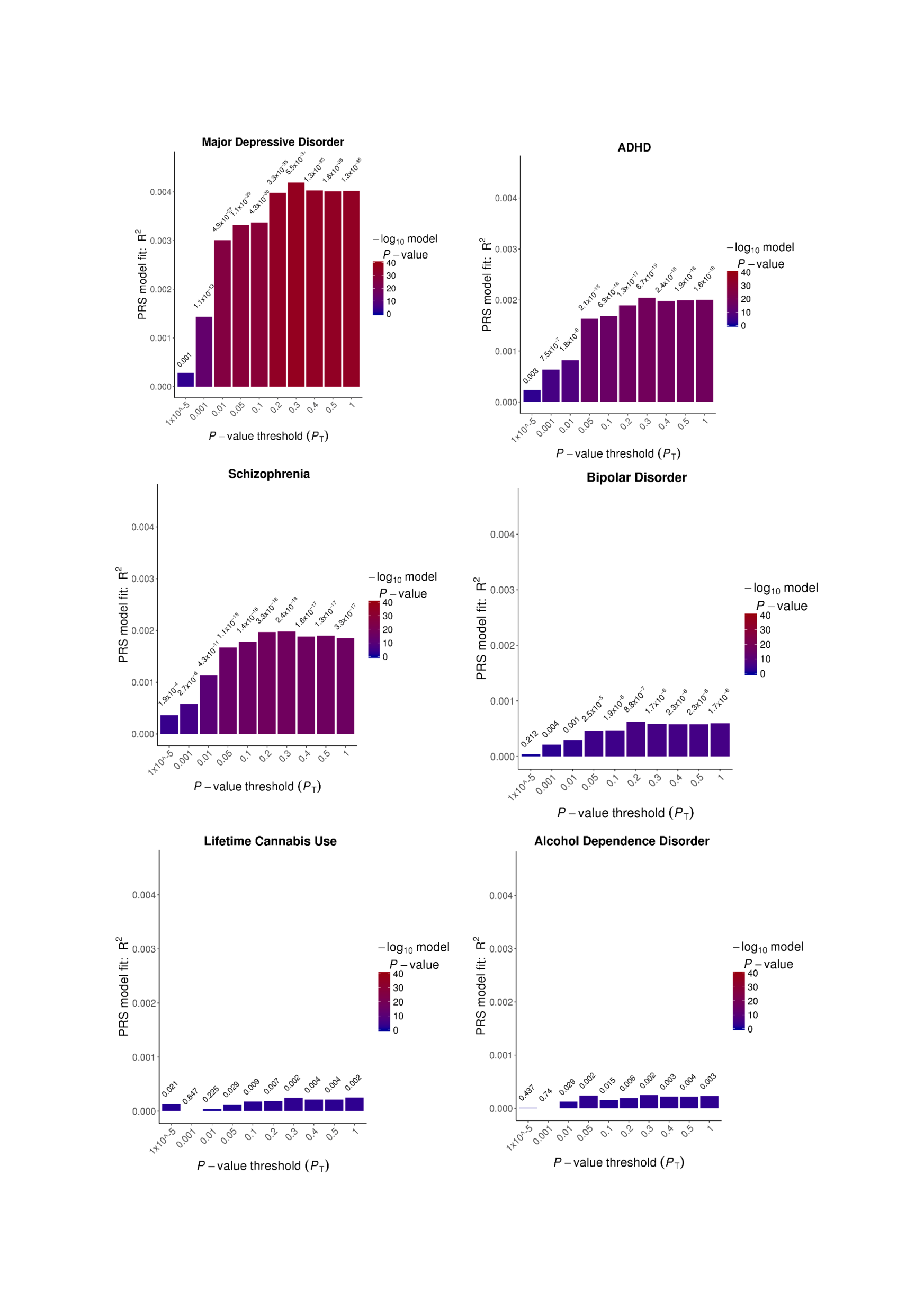 